STANT TALEP FORMU	Sponsor olduğumuz   …./…./……… tarihinde ……………………….…. Kulübünün gerçekleştireceği …………………………………. adlı etkinlikte ücretsiz ikram/tanıtım standı açmak istiyoruz.Bilgilerinize gereğini arz ederim.	İLGİLİ FİRMA	 Kaşe ve İmzaFirmanın Adı	:Firmanın Karşılayacağı İhtiyaçlar:-----KULÜP DANIŞMANI KVK Mevzuat Uyarınca Sağlık Kültür ve Spor Etkinlikleri İlgili Kişi Aydınlatma Metni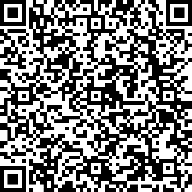 